PATVIRTINTA__________________________(pareigų pavadinimas)____________________ Nr. ________(teisės akto data, rūšis)LIETUVOS NACIONALINIO DRAMOS TEATRO (asignavimų valdytojo kodas 902002) 2023–2025 METŲ STRATEGINIS VEIKLOS PLANAS2022Vilnius I SKYRIUSMISIJALietuvos nacionalinio dramos teatro (toliau – LNDT) misija – skleisti profesionalųjį dramos teatro meną, pristatyti žiūrovams geriausius nacionalinius ir užsienio šalių spektaklius, inicijuoti ir skatinti nacionalinės dramaturgijos procesus. Teatras formuoja kūrybingą asmenybę, padeda suvokti ir aktyviai dalyvauti kultūros ir meno procesuose, spręsti laisvalaikio užimtumo, socialines problemas.II SKYRIUSKULTŪROS VALSTYBĖS VEIKLOS SRITIS IR STRATEGINIAI IR (ARBA) VEIKLOS TIKSLAILNDT veikia 08 Kultūros ir visuomenės informavimo valstybės veiklos srityje. 1 lentelė. Tikslai ir jų poveikio rodikliaiIII SKYRIUSVEIKLOS PRIORITETAILNDT uždavinys – supažindinti žiūrovus su geriausių teatro menininkų kūryba. Būdamas nacionaline institucija, LNDT savo veikloje išskiria veikimo Lietuvoje ir užsienyje kryptis bei formuoja prioritetus, atsižvelgdamas į savo misiją. 2023–2025 m. periodu vyks baigiamieji teatro rekonstrukcijos darbai, Didžiąją salę atidarant 2023 m. pabaigoje. Covid pandemijos padariniai galimi ne tiek dėl žiūrovų skaičiaus ribojimų, kiek dėl aktorių ligų ir galimų spektaklių atšaukimų, tačiau tikimasi, kad poveikis bus minimalus. Atsižvelgiant į prasidėjusį sunkmetį dėl pakilusių pragyvenimo kaštų, kaip ir visame kultūros ir laisvalaikio sektoriuose tikėtina mažesnis žiūrovų lankomumas ir, atitinkamai, LNDT įplaukos. Rekonstrukcijos užbaigimas taps svarbiausiu LNDT prioritetu. 1. Kūrybingos asmenybės ugdymas kultūros ir meno priemonėmis.Prisidedama prie Lietuvos Respublikos kultūros ministro valdymo srities 1 veiklos prioriteto „Kultūros vaidmens stiprinimas asmens, visuomenės ir valstybės raidoje“ įgyvendinimo. Pasitelkiama priemonė – Statyti ir rodyti spektaklius.Svarbiausios prioritetui įgyvendinti veiklos ir projektai:naujų spektaklių kūrimas ir rodymas, tarp jų spektaklių pagal Franzo Kafkos kūrinius, spektaklio apie lietuvių tremtinius „Lietuviai prie Laptevų jūros“ ir spektaklio paaugliams „Ruletė“ pristatymas žiūrovams;LNDT edukacinės veiklos;Šiuolaikinės dramaturgijos festivalio „Versmė“ tęsimas ir nacionalinės dramaturgijos konkurso įgyvendinimas.2. Lietuvos žinomumo ir kultūros sklaidos užsienyje stiprinimas.Prisidedama prie Lietuvos Respublikos kultūros ministro valdymo srities 2 veiklos prioriteto „Kultūros paslaugų prieinamumo ir kokybės gerinimas“ įgyvendinimo.Svarbiausios prioritetui įgyvendinti veiklos ir projektai:bendradarbiavimas su pripažintais užsienio kūrėjais, kviečiant juos kurti Lietuvoje: 2023 m. pavasarį planuojama vieno garsiausio Europos režisierių bosnio Oliverio Frljićiaus spektaklis pagal Franzo Kafkos kūrinius; vasario mėnesį bus parodytas Lenkijoje reziduojančio Ivano Vyrypajevo spektaklis „Girti“; taip pat garsus norvegų choreografas ir režisierius Jo Strømgrenas pristatys spektaklį paaugliams apie intoksikuojančias medžiagas.LNDT spektaklių gastrolės užsienyje, spektaklius pristatant JAV, Prancūzijos, Čekijos ir Estijos žiūrovams;bendradarbiavimas su visu tinklu Europos teatrų, kuriant spektaklį, laikantis tvarumo principų.3. Kultūros paslaugų prieinamumo ir kokybės Lietuvos regionuose didinimas.Prisidedama prie Lietuvos Respublikos kultūros ministro valdymo srities 2 veiklos prioriteto „Kultūros paslaugų prieinamumo ir kokybės gerinimas“ įgyvendinimo.Svarbiausios prioritetui įgyvendinti veiklos:LNDT spektaklių gastrolės Lietuvos regionuose, pristatant naujausius ir populiariausius LNDT spektaklius.Esant žiūrovų poreikiui, planuojama toliau rodyti internetinėse platformose šiuolaikinio festivalio „Versmė“ renginius, taip užtikrinant festivalio sklaidą visos Lietuvos žiūrovams. IV SKYRIUSPROGRAMOSLNDT įgyvendina vieną funkcijų vykdymo programą „Teatro meno pristatymas“. Programa tęstinė.2 lentelė. 2023—2025 metų asignavimų ir kitų lėšų pasiskirstymas pagal valstybės veiklos sritis ir programas (tūkst. eurų)1 grafikas. 2022–2025 m.  metų asignavimų pasiskirstymas pagal programas LNDT tęstinės veiklos uždavinys – supažindinti žiūrovus su geriausių teatro menininkų darbais. 2023 m. LNDT scenoje bus pristatyti mažiausiai trys nauji užsienio kūrėjų spektakliai. Vasario mėnesį Naujoje salėje įvyks Lenkijoje reziduojančio Ivano Vyrypajevo parašyto ir režisuoto spektaklio „Girti“ premjera. Režisierius smerkia Rusijos vykdomą agresiją Ukrainoje, todėl tikimasi, kad tai atsispindės ir jo spektaklyje. Kitas spektaklis, nagrinėjantis karo baisumus ir fantasmagoriją – garsaus bosnių režisieriaus Oliverio Frljićiaus, intensyviai dirbančio visoje Europoje, spektaklis pagal Franzo Kafkos kūrinius. Kafkos kūrybos tyrinėtojai teigia, kad „Procese“ jis numatė totalitarines ideologijas, kurios netrukus apraizgė Europą, o taip pat išpranašavo to karo prigimtį. Vasario 24 d. Rusijai pradėjus karą prieš Ukrainą, prabilta apie tai, kad šis karas pradės kitą Europos istorijos etapą, įves naują pasaulio tvarką. Taigi gali būti, kad ir mes, XXI a. 3 deš. europiečiai, kaip ir Kafka, tapęs Pirmojo pasaulinio karo amžininku, išgyvensime lūžio epochą, po kurios pasaulyje įsivyraus nauja tvarka. LNDT tikisi, kad gegužės mėnesį įvyksianti premjera taps svarbiu įvykiu ne tik kultūriniame, bet ir visuomeniname Lietuvos gyvenime.LNDT nuosekliai tęsia spektaklių paaugliams kūrimą ir pristatymą. Į Lietuvą sugrįžta kurti spektaklio „Durys“ režisierius ir choreografas Jo Strømgrenas (Norvegija). Jis sukurs spektaklį „Ruletė“ apie kvaišalų vartojimo žalą. LNDT manymu, tai patrauklus būdas tiek pritraukti sunkiausią pasiekiamą teatro auditoriją – paauglius, tiek atlikti šviečiamąją prevencinę funkciją dėl intoksikuojančių medžiagų vartojimo.Ir galiausiai LNDT planuoja 2023 m. paskutinį ketvirtį žiūrovams atverti rekonstruotą Didžiąją salę. Planuojama, kad atidarymas vyks adaptuojant scenai vieną garsiausių lietuvių literatūros kūrinių – Ričardo Gavelio romaną „Vilniaus pokeris“. Adaptacijos autorius – Sigitas Parulskis, režisierius – Oskaras Koršunovas. LNDT Didžioji salė bus skirta pristatyti klasikinius kūrinius, taip pat itin ambicingus sumanymus, kuriems reikalingi tiek novatoriški meniniai sprendimai, tiek techninės sąlygos bei mastai. Priklausomai nuo salės atidarymo datos, tikimasi, kad į šią sceną dar 2023 m. sugrįš ir anksčiau LNDT rodyti bei žiūrovų gausiai lankyti ir pamėgti spektakliai („Respublika“, „Išvarymas“, „Lokis“ ir kt.)2023 m. Seimas paskelbė Tremtinių ir politinių kalinių metais. LNDT adaptuos scenai vieną svarbiausių kūrinių apie tremtį – „Lietuviai prie Laptevų jūros“. Dalios Grinkevičiūtės prisiminimų knygą scenai adaptuos režisierė Giedrė Švedkauskaitė.Kitas svarbus veiklos prioritetas – iškilių Lietuvos kūrėjų darbų pristatymas užsienyje. Geriausių Lietuvoje sukurtų teatro darbų gastrolės užsienyje įtvirtina Lietuvos valstybės ir kultūros žinomumą, palaikomi ryšiai su svarbiais užsienio kultūros operatoriais ir, žinoma, pristatomi lietuvių kūrėjų spektakliai užsienio auditorijai. Numatomos LNDT gastrolės JAV (spektaklis „Didvyrių aikštė“), Prancūzijoje, Čekijoje ir Estijoje.Daug dėmesio bus skiriama lietuviškai dramaturgijai ir 2023 m. paskelbti nacionalinės dramaturgijos konkurso nugalėtojai. Planuojama, kad konkursas pritrauks ne tik pradedančius, bet ir patyrusius dramaturgus, kadangi bus skiriamas ne tik ženklus piniginis prizas, bet ir pagal laimėjusią pjesę pastatytas spektaklis LNDT. Naująjį konkursą kuruoja LNDT dramaturgas Marius Ivaškevičius, su LRT vedamos derybos dėl konkurso sklaidos ir skaitymų transliacijos. Šiuo konkursu tikimasi praplėsti nacionalinės dramaturgijos sekėjų auditoriją, pakurstyti konkurenciją ir kūrybingumą tarp Lietuvos dramaturgų. Nuo trijų iki penkių finalininkų pjesės bus pristatytos inscenizuotų skaitymų forma „Versmės“ festivalyje, ir jiems įvykus tarptautinė komisija išrinks geriausią 2023 m. pjesę.Svarbi naujovė LNDT veikloje – tvarumo idėjų įgyvendinimas meninėmis ir praktinėmis priemonėmis. LNDT dalyvauja daugiamečiame tarptautiniame projekte, kurio tikslas – sukurti spektaklį pagal tvarumo principus ir maksimaliai pertvarkyti teatro veiklą taip, kad ji būtų kuo ekologiškesnė. 2023 m. rudenį LNDT bus perkurtas projekto spektaklis, kurį sukūrė Katie Mitchell (Jungtinė Karalystė), o prodiusavo „Vidy Laussane” teatras (Šveicarija). Be to, bus atliekama mokslinė studija, pasitelkus tvarumo srities partnerius, siekiant nustatyti gaires, pagal kurias LNDT vykdytų tvaresnę veiklą.Ir toliau bus vykdomos edukacinės veiklos – diskusijos su žiūrovais, ekskursijos po teatrą, pamokos moksleiviams, rengiama metodinė medžiaga mokytojams, pildomas teatro archyvas Teatroteka.lt. Po penkerius metus trunkančios renovacijos labai suintensyvėjo repertuarinė teatro veikla, tačiau LNDT tęsia savo misiją pristatyti naujausius ir žiūrovų pamėgtus spektaklius Lietuvos miestų teatruose, regionų kultūros centruose ir mokyklose. Iš viso planuojama parodyti  keturiolikos pavadinimų spektaklius, tarp jų – naujausius praėjusio sezono ir premjerinius spektaklius. Spektaklių sklaidą suprantame kaip vieną svarbiausių LNDT veiklos krypčių, dėl jos teatras tampa išties nacionaliniu, prieinamu visos Lietuvos žiūrovams. Regionuose žiūrovams taikome ir specialią, konkretiems miestams pritaikytą bilietų kainodarą, aktyviai bendradarbiaujame su regionų bendruomenėmis, žiniasklaidos, verslo, kultūros atstovais.2 grafikas. Programa „Teatro meno pristatymas“ ir jos uždaviniai 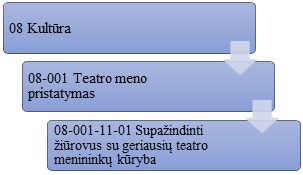 Lyginant 2022 m. asignavimus su planuojamais 2023 m., pokytis siekia 2051,0 tūkst. eurų. 579 tūkst. eurų skirta darbo užmokesčiui didinti (įskaitant 7 tūkst. eurų darbdavio socialinio draudimo įmokų), 69 tūkst. eurų – komunalinėms išlaidoms dėl padidėjusių energetinių išteklių kainų, 50 tūkst. eurų – prekių ir paslaugų pabrangimui amortizuoti, 350 tūkst.eurų didėja planuojama surinkti teatro pajamų įmokų suma, 2664 tūkst. eurų mažėja skiriama suma investiciniam projektui ir 435 tūkst. eurų suma mažėja baziniam finansavimui užtikrinti.2051,0 tūkst. eurų pokytis skiriasi su pokyčiu, kuris yra 2 lentelėje (2102,7 tūkst.eurų), nes šioje lentelėje yra pridedama 51,7 tūkst. eurų viršplaninės lėšos, kurios buvo įkeltos 2022 m. II ketvirtyje, bet neskaičiuojamos lėšos, kurios buvo įkeltos 2022 m. III ketvirtyje.Pagrindinis veiklos tikslo poveikis matuojamas pagal bendro žiūrovų skaičiaus kriterijų. Šis kriterijus apima visus teatro renginius, skirtus plačiajai auditorijai – tiek spektaklius, tiek edukacinius ir kitus kultūrinius renginius, kuriais plečiama teatro auditorija. Šie skaičiai atspindi LNDT veiklą visos Lietuvos mastu, nes apima ne tik teatro erdvėse apsilankančius žiūrovus, bet ir visus žiūrovus, kurie lankosi teatro spektakliuose gastrolių Lietuvoje ir užsienyje. Bendras lankytojų skaičius – platesnis ir daugiau apimantis kriterijus nei parduotų bilietų skaičius, nes atspindi ne tik teatro vykdomą auditorijos plėtrą, įskaitant nemokamus edukacinius renginius, bet ir socialiai atsakingą LNDT politiką – nemokamų bilietų ar ženklių nuolaidų suteikimą socialiai jautrioms grupėms ir jaunimui, užsienio auditoriją, kuomet bilietus į spektaklius platina užsienio partneriai, o ne LNDT. Programa įgyvendina:2021–2030 m. nacionalinio pažangos plano (toliau – NPP), patvirtinto Lietuvos Respublikos Vyriausybės 2020 m. rugsėjo 9 d. nutarimu Nr. 998, 4 strateginį tikslą – stiprinti tautinį ir pilietinį tapatumą, didinti kultūros skvarbą ir visuomenės kūrybingumą ir 7 strateginį tikslą – tvariai ir subalansuotai vystyti Lietuvos teritoriją ir mažinti regioninę atskirtį. „Lietuvos pristatymo užsienyje 2020–2030 metų strategiją“, patvirtintą 2020 m. rugsėjo 9 d. Lietuvos kultūros politikos kaitos gaires, patvirtintas 2010 m. birželio 30 d. Lietuvos Respublikos Seimo nutarimu Nr. XI-977 „Dėl Lietuvos kultūros politikos kaitos gairių patvirtinimo“ ir jose numatytas kaitos kryptis:didinti kultūros prieinamumą visoje Lietuvoje;konceptualiai, kryptingai, siekiant ilgalaikių tikslų skleisti Lietuvos kultūrą užsienyje.Profesionaliojo scenos meno veiklos nacionalinę programą, patvirtintą Lietuvos Respublikos kultūros ministro 2017 m. lapkričio 30 d. įsakymu Nr. ĮV-1144 „Dėl Profesionaliojo scenos meno veiklos nacionalinės programos ir Profesionaliojo scenos meno veiklos nacionalinės programos nuostatų patvirtinimo“.„Kultūros tarptautiškumo politikos koncepciją“, patvirtintą Lietuvos Respublikos kultūros ministro 2018 m. gruodžio 18 d. įsakymu Nr. ĮV-977.XVIII LR Vyriausybės programos projektus „Kultūros svarba asmens, visuomenės ir valstybės raidai“ (72.1 ir 72.6 iniciatyvos), „Visiems prieinama ir įtrauki kultūra“ (76.1 ir 76.3 iniciatyvos), „Kultūrinė diplomatija, valstybės įvaizdis ir tarptautiškumas. Tai, kuo turime didžiuotis“ (80.1 ir 80.2 iniciatyvos).Prisidedama įgyvendinant:Kultūros ministro valdymo srities 2 veiklos prioritetą „Kultūros paslaugų prieinamumo ir kokybės gerinimas“;Prisidedama prie 2010 m. birželio 30 d. LR Vyriausybės patvirtintų „Lietuvos kultūros politikos kaitos gairių“  10 straipsnio „Konceptualiai, kryptingai siekiant ilgalaikių tikslų, skleisti Lietuvos kultūrą užsienyje“.Programos vykdymo laikotarpis: programa tęstinė.Vykdytojai: Lietuvos nacionalinis dramos teatras.Programos koordinatorius – Ieva Skaržinskaitė, generalinio direktoriaus pavaduotoja, tel. 8 615 64 287, ieva.skarzinskaite@teatras.lt.3 lentelė. 2023—2025 metų programos “Teatro meno pristatymas” uždaviniai, priemonės, asignavimai ir kitos lėšos (tūkst. eurų)4 lentelė. 2023—2025 metų programos “Teatro meno pristatymas” uždaviniai, priemonės, stebėsenos rodikliai ir jų reikšmėsV SKYRIUSVALSTYBEI SVARBŪS PROJEKTAI, KITO NACIONALINĖS PLĖTROS PROGRAMOS VALDYTOJO FINANSUOJAMI PROJEKTAI IR 2014–2020 METŲ PLANAVIMO DOKUMENTŲ ĮGYVENDINIMO PROJEKTAIToliau įgyvendinamas projektas „Lietuvos nacionalinio dramos teatro pastato Vilniuje, Gedimino pr. 4, rekonstravimas“ 5 lentelė. 2023—2025 metų valstybei svarbūs projektai, kito nacionalinės plėtros programos valdytojo finansuojami įstaigos vykdomi projektai, tęstiniai investicijų projektai, 2014–2020 metų nacionalinei pažangos programai ir (arba) 2014–2020 metų Europos Sąjungos fondų investicijų veiksmų programai įgyvendinanti skirtos priemonės ir projektai ir asignavimai jiems įgyvendinti (tūkst. eurų)Projekto „Lietuvos nacionalinio dramos teatro pastato Vilniuje, Gedimino pr. 4, rekonstravimas“  VIP kodas yra 01.00016 lentelė. 2021–2024 metų valstybei svarbių projektų, kito nacionalinės plėtros programos valdytojo finansuojamų įstaigos vykdomų projektų, tęstinių investicijų projektų, 2014–2020 metų nacionalinei pažangos programai ir (arba) 2014–2020 metų Europos Sąjungos fondų investicijų veiksmų programai įgyvendinti skirtų priemonių ir projektų stebėsenos rodikliai ir jų reikšmėsVI SKYRIUSŽMOGIŠKIEJI IŠTEKLIAI7 lentelė. Informacija apie įstaigos (ministro valdymo srities įstaigų) žmogiškuosius išteklius (vnt.) ir asignavimus jiems išlaikyti (tūkst. eurų)NPP strateginis tikslas arba veiklos tikslas ir jo poveikio vertinimo rodiklis Pradinė NPP nustatyta strateginio tikslo arba veiklos tikslo poveikio vertinimo rodiklio reikšmėVeiklos tikslo vertinimo rodiklio reikšmėsVeiklos tikslo vertinimo rodiklio reikšmėsVeiklos tikslo vertinimo rodiklio reikšmėsArtimiausio paskesnio laikotarpio faktinė NPP strateginio tikslo poveikio vertinimo rodiklio reikšmėNPP strateginio tikslo poveikio vertinimo rodiklio reikšmėsNPP strateginio tikslo poveikio vertinimo rodiklio reikšmėsNPP strateginis tikslas arba veiklos tikslas ir jo poveikio vertinimo rodiklis Pradinė NPP nustatyta strateginio tikslo arba veiklos tikslo poveikio vertinimo rodiklio reikšmė202320242025Artimiausio paskesnio laikotarpio faktinė NPP strateginio tikslo poveikio vertinimo rodiklio reikšmė2025 m.2030m.123456781. 08-001-11 Plėtoti nacionalinį teatro meną, ugdyti didesnį teatro poreikį visuomenėje, inicijuoti ir įgyvendinti naujoves teatro meno bei vadybos srityje1.1. E-08-001-11-01 Vidutinis salių užimtumas įstaigos organizuotuose pasirodymuose stacionare (proc.) (procentai)80,085,087,0Eil. Nr.Valstybės veiklos srities pavadinimas, programos kodas ir pavadinimas2023 metų asignavimai2023 metų asignavimai2023 metų asignavimai2023 metų asignavimai2023 metų asignavimai2024 metų asignavimai2024 metų asignavimai2024 metų asignavimai2024 metų asignavimai2025 metų asignavimai2025 metų asignavimai2025 metų asignavimai2025 metų asignavimaiEil. Nr.Valstybės veiklos srities pavadinimas, programos kodas ir pavadinimasiš visoiš visoiš jųiš jųiš jųiš visoiš jųiš jųiš jųiš visoiš jųiš jųiš jųEil. Nr.Valstybės veiklos srities pavadinimas, programos kodas ir pavadinimasiš visoiš visoišlaidomsišlaidomsturtui įsigytiiš visoišlaidomsišlaidomsturtui įsigytiiš visoišlaidomsišlaidomsturtui įsigytiEil. Nr.Valstybės veiklos srities pavadinimas, programos kodas ir pavadinimasiš visoiš visoiš visoiš jųdarbo užmokes-čiuiturtui įsigytiiš visoiš visoiš jųdarbo užmokes-čiuiturtui įsigytiiš visoiš visoiš jųdarbo užmokes-čiuiturtui įsigyti127789101112131415161718 108 Kultūros valstybės veiklos sritis10895,010895,04831,03867,06064,010852,05012,03867,05840,09012,05012,03867,04000,0 1.108-001 (F) Teatro meno pristatymas10895,010895,04831,03867,06064,010852,05012,03867,05840,09012,05012,03867,04000,0IŠ VISOIŠ VISO10895,010895,04831,03867,06064,010852,05012,03867,05840,09012,05012,03867,04000,0Iš jų pažangos ir regioninių pažangos priemoniųIš jų pažangos ir regioninių pažangos priemoniųIš jų tęstinės veiklos priemonių Iš jų tęstinės veiklos priemonių 10895,010895,04831,03867,06064,010852,05012,03867,05840,09012,05012,03867,04000,0Iš jų pervedimų priemonių Iš jų pervedimų priemonių Iš jų Lietuvos Respublikos valstybės biudžetas (įskaitant Europos Sąjungos ir kitos tarptautinės finansinės paramos lėšas) Iš jų Lietuvos Respublikos valstybės biudžetas (įskaitant Europos Sąjungos ir kitos tarptautinės finansinės paramos lėšas) 10895,010895,04831,03867,06064,010852,05012,03867,05840,09012,05012,03867,04000,0Iš jų kiti šaltiniai (Europos Sąjungos finansinė parama projektams įgyvendinti ir kitos teisėtai gautos lėšos) Iš jų kiti šaltiniai (Europos Sąjungos finansinė parama projektams įgyvendinti ir kitos teisėtai gautos lėšos) Asignavimų pokytis, palyginti su ankstesniais metais Asignavimų pokytis, palyginti su ankstesniais metais Asignavimų pokytis, palyginti su ankstesniais metais -2102,7561,3572,0-2664,0-43,0181,00,0-224,0-1840,00,00,0-1840,0Iš jų pažangos ir regioninių pažangos priemoniųIš jų pažangos ir regioninių pažangos priemoniųIš jų pažangos ir regioninių pažangos priemonių0,00,00,00,00,00,00,00,00,00,00,00,0Iš jų tęstinės veiklos priemonių Iš jų tęstinės veiklos priemonių Iš jų tęstinės veiklos priemonių -2102,7561,3572,0-2664,0-43,0181,00,0-224,0-1840,00,00,0-1840,0Iš jų pervedimų priemonių Iš jų pervedimų priemonių Iš jų pervedimų priemonių 0,00,00,00,00,00,00,00,00,00,00,00,08 kultūros valstybės veiklos srities 08.001 Teatro meno pristatymo programa Valstybės veiklos srities, programos, uždavinio, priemonės kodas, požymisUždavinio, priemonės pavadinimasUždavinio, priemonės pavadinimas2023 metų asignavimai2023 metų asignavimai2023 metų asignavimai2023 metų asignavimaiNumatomi 2024 metų asignavimaiNumatomi 2024 metų asignavimaiNumatomi 2024 metų asignavimaiNumatomi 2024 metų asignavimaiNumatomi 2025 metų asignavimaiNumatomi 2025 metų asignavimaiNumatomi 2025 metų asignavimaiNumatomi 2025 metų asignavimaiLRV programos įgyvendinimo plano, NPP ir (arba) nacionalinės plėtros programos elemento kodasValstybės veiklos srities, programos, uždavinio, priemonės kodas, požymisUždavinio, priemonės pavadinimasUždavinio, priemonės pavadinimasiš visoiš jųiš jųiš jųiš visoiš jųiš jųiš jųiš visoiš jųiš jųiš jųLRV programos įgyvendinimo plano, NPP ir (arba) nacionalinės plėtros programos elemento kodasValstybės veiklos srities, programos, uždavinio, priemonės kodas, požymisUždavinio, priemonės pavadinimasUždavinio, priemonės pavadinimasiš visoišlaidomsišlaidomsturtui įsigytiiš visoišlaidomsišlaidomsturtui įsigytiiš visoišlaidomsišlaidomsturtui įsigytiLRV programos įgyvendinimo plano, NPP ir (arba) nacionalinės plėtros programos elemento kodasValstybės veiklos srities, programos, uždavinio, priemonės kodas, požymisUždavinio, priemonės pavadinimasUždavinio, priemonės pavadinimasiš visoiš visoiš jų darbo užmokesčiui turtui įsigytiiš visoiš visoturtui įsigytiiš visoiš visoiš jų darbo užmokesčiui turtui įsigytiLRV programos įgyvendinimo plano, NPP ir (arba) nacionalinės plėtros programos elemento kodas1227891011121314151617181908-001-11-01 (T)Supažindinti žiūrovus su geriausių teatro menininkų kūrybaSupažindinti žiūrovus su geriausių teatro menininkų kūryba10895,04831,03867,06064,010852,05012,03867,05840,09012,05012,03867,04000,008-001-11-01-01 (TP)Statyti ir rodyti spektakliusStatyti ir rodyti spektaklius4181,04181,03867,04062,04062,03867,04062,04062,03867,008-001-11-01-02 (TP)Plėtoti mokamas teatro paslaugas ir gerinti jų kokybęPlėtoti mokamas teatro paslaugas ir gerinti jų kokybę650,0650,0950,0950,0950,0950,008-001-11-01-03 (TI)Lietuvos nacionalinio dramos teatro pastato Vilniuje, Gedimino pr. 4, rekonstravimo įgyvendinimasLietuvos nacionalinio dramos teatro pastato Vilniuje, Gedimino pr. 4, rekonstravimo įgyvendinimas6064,06064,05840,05840,04000,04000,01. Lietuvos Respublikos valstybės biudžetas, iš viso10895,010895,04831,03867,06064,010852,05012,03867,05840,09012,05012,03867,04000,0iš jo: 
1.1. valstybės biudžeto lėšos10245,010245,04181,03867,06064,09902,04062,03867,05840,08062,04062,03867,04000,01.2. bendrojo finansavimo lėšos1.3. Europos Sąjungos ir kitos tarptautinės finansinės paramos lėšos1.4. tikslinės paskirties lėšos ir pajamų įmokos650,0650,0650,0950,0950,0950,0950,01.5. dotacijos savivaldybių biudžetams2. Kiti šaltiniai (Europos Sąjungos finansinė parama projektams įgyvendinti ir kitos teisėtai gautos lėšos, nurodant atskirus šaltinius)Iš viso programos pažangos ir regioninėms pažangos priemonėms finansuotiIš jų Lietuvos Respublikos valstybės biudžeto lėšomis finansuojamoms pažangos priemonėmsIš jų iš kitų šaltinių finansuojamoms pažangos priemonėmsIš viso programos tęstinės veiklos ir pervedimų priemonėms finansuoti10895,010895,04831,03867,06064,010852,05012,03867,05840,09012,05012,03867,04000,0Iš jų Lietuvos Respublikos valstybės biudžeto lėšomis finansuojamoms tęstinės veiklos ir pervedimų priemonėms10895,010895,04831,03867,06064,010852,05012,03867,05840,09012,05012,03867,04000,0Iš jų iš kitų šaltinių finansuojamoms tęstinės veiklos ir pervedimų priemonėmsIš viso programai finansuoti (1 + 2)10895,010895,04831,03867,06064,010852,05012,03867,05840,09012,05012,03867,04000,0Vertinimo rodiklio kodas Uždavinių, priemonių, vertinimo rodiklių pavadinimai ir matavimo vienetai Vertinimo rodiklių reikšmėsVertinimo rodiklių reikšmėsVertinimo rodiklių reikšmėsVertinimo rodiklių reikšmėsSusijęs strateginio planavimo dokumentas (LRV programos įgyvendinimo planas, NPP, PP) Vertinimo rodiklio kodas Uždavinių, priemonių, vertinimo rodiklių pavadinimai ir matavimo vienetai 2022202320242025 Susijęs strateginio planavimo dokumentas (LRV programos įgyvendinimo planas, NPP, PP) 123456708-001-11-01 (T) uždavinys
Supažindinti žiūrovus su geriausių teatro menininkų kūrybaE-08-001-11-01-01Lankytojų skaičius (žm.) (žmonės)40000,059000,090000,095000,008-001-11-01 (T) uždavinio 08-001-11-01-01 (TP) priemonė
Statyti ir rodyti spektakliusR-08-001-11-01-01-01Viešai atliktų naujų kūrinių skaičius (vnt.) (vienetai)20,060,070,070,0R-08-001-11-01-01-02Nacionalinių kūrinių dalis repertuare (proc.) 

 (procentai)30,040,040,040,0R-08-001-11-01-01-04Įstaigos organizuotų virtualių (nuotolinių) pasirodymų skaičius (vienetai)3,04,04,04,0P-08-001-11-01-01-01Viešai atliktų pasirodymų skaičius (vnt.) (vienetai)150,0220,0350,0370,0P-08-001-11-01-01-02LNDT organizuotų pasirodymų gastrolėse Lietuvoje skaičius (vnt.) (vienetai)20,025,025,025,0P-08-001-11-01-01-03LNDT organizuotų pasirodymų gastrolėse užsienyje skaičius (vnt.) (vienetai)15,012,012,012,008-001-11-01 (T) uždavinio 08-001-11-01-02 (TP) priemonė
Plėtoti mokamas teatro paslaugas ir gerinti jų kokybęR-08-001-11-01-02-03Edukacinių užsiėmimų dalyvių skaičius (žm.) (žmonės)1200,02200,02300,02400,0R-08-001-11-01-02-05Apsilankymų įstaigos organizuotuose tiesioginių transliacijų pasirodymuose virtualiu (nuotoliniu) būdu skaičius (vienetai)1000,0300,0400,0500,0P-08-001-11-01-02-04Lankytojų skaičius LNDT organizuotuose pasirodymuose gastrolėse Lietuvoje (žm.) (žmonės)5000,03700,05000,05000,0P-08-001-11-01-02-05Lankytojų skaičius LNDT organizuotuose pasirodymuose gastrolėse užsienyje (žm.) (žmonės)5000,03500,05000,05000,0P-08-001-11-01-02-06Surengtų edukacinių užsiėmimų skaičius (vnt.) (vienetai)60,050,050,050,0P-08-001-11-01-02-07Naujų edukacinių užsiėmimų temų skaičius (vnt.) (vienetai)3,03,03,03,0P-08-001-11-01-02-08Surengtų edukacinių užsiėmimų virtualiu (nuotoliniu) būdu skaičius (vienetai)25,03,03,03,0P-08-001-11-01-02-09Edukaciniuose užsiėmimuose virtualiu (nuotoliniu) būdu dalyvavusių žmonių skaičius (žmonės)600,0100,0100,0100,008-001-11-01 (T) uždavinio 08-001-11-01-03 (TI) priemonė
Lietuvos nacionalinio dramos teatro pastato Vilniuje, Gedimino pr. 4, rekonstravimo įgyvendinimasR-08-001-11-01-03-06Investicijų projekto panaudotų asignavimų dalis nuo ataskaitiniais metais investicijų projektui įgyvendinti skirtų asignavimų dalies, proc. (procentai)100,0100,0100,0100,0Projekto tipasNacionalinė PP, Nacionalinės PP valdytojasPriemonės/projekto kodasĮstaigos  (projekto vykdytojo)  pavadinimasProjekto pavadinimasĮgyvendinimo terminai (metais)Įgyvendinimo terminai (metais)Bendra projekto vertė Bendra projekto vertė Likutinė vertė iki 2022   metųLikutinė vertė iki 2022   metųPlanuojama panaudoti 2022  metaisPlanuojama panaudoti 2022  metais2023 metais2023 metais2024 metais2024 metais2025 metais2025 metaisProjekto tipasNacionalinė PP, Nacionalinės PP valdytojasPriemonės/projekto kodasĮstaigos  (projekto vykdytojo)  pavadinimasProjekto pavadinimaspradžiapabaigaValstybės biudžeto lėšosKiti šaltiniaiValstybės biudžeto lėšosKiti šaltiniaiValstybės biudžeto lėšosKiti šaltiniaiValstybės biudžeto lėšosKiti šaltiniaiValstybės biudžeto lėšosKiti šaltiniaiValstybės biudžeto lėšosKiti šaltiniai12345678910111213141516171819 308-001-11-01-03 (TI) / IP-01-0001Lietuvos nacionalinis dramos teatrasLietuvos nacionalinio dramos teatro pastato Vilniuje, Gedimino pr. 4, rekonstravimas2005202556802,05998,024632,0260,48728,0260,46064,00,05840,00,04000,00,0Iš viso projektams:Iš viso projektams:Iš viso projektams:Iš viso projektams:Iš viso projektams:Iš viso projektams:Iš viso projektams:56802,05998,024632,0260,48728,0260,46064,00,05840,00,04000,00,0Priemonės / projekto kodasĮstaigos(projekto vykdytojo)pavadinimasPriemonės / projekto pavadinimasĮgyvendinimo terminai (metais)Įgyvendinimo terminai (metais)Stebėsenos rodiklio kodasValstybei svarbių projektų stebėsenos rodiklių pavadinimai ir matavimo vienetaiStebėsenos rodiklių reikšmėsStebėsenos rodiklių reikšmėsStebėsenos rodiklių reikšmėsStebėsenos rodiklių reikšmėsSusijęs strateginio planavimo dokumentas (PP / NPP)Priemonės / projekto kodasĮstaigos(projekto vykdytojo)pavadinimasPriemonės / projekto pavadinimaspradžiapabaigaStebėsenos rodiklio kodasValstybei svarbių projektų stebėsenos rodiklių pavadinimai ir matavimo vienetai2021202220232024Susijęs strateginio planavimo dokumentas (PP / NPP)12345678910111201-02-01- 01-01 Lietuvos nacionalinis dramos teatrasLietuvos nacionalinio dramos teatro pastato Vilniuje, Gedimino pr. 4, rekonstravimas20052024Investicijų projekto panaudotų asignavimų dalis nuo ataskaitiniais metais investicijų projektui įgyvendinti skirtų asignavimų dalies, proc.100100100100Eil.Nr.Institucijos ar įstaigos pavadinimas2022 metai2022 metai2022 metai2022 metai2023 metai2023 metai2023 metai2023 metai2024 metai2024 metai2024 metai2024 metai2025 metai2025 metai2025 metai2025 metaiEil.Nr.Institucijos ar įstaigos pavadinimasPareigybių skaičiusPareigybių skaičiusIšlaidos darbo užmokesčiuiValdymo išlaidosPareigybių skaičiusPareigybių skaičiusIšlaidos darbo užmokesčiuiValdymo išlaidosPareigybių skaičiusPareigybių skaičiusIšlaidos darbo užmokesčiuiValdymo išlaidosPareigybių skaičiusPareigybių skaičiusIšlaidos darbo užmokesčiuiValdymo išlaidosEil.Nr.Institucijos ar įstaigos pavadinimasiš visoiš jų valstybės tarnautojaiIšlaidos darbo užmokesčiuiValdymo išlaidosiš visoiš jų valstybės tarnautojaiIšlaidos darbo užmokesčiuiValdymo išlaidosiš visoiš jų valstybės tarnautojaiIšlaidos darbo užmokesčiuiValdymo išlaidosiš visoiš jų valstybės tarnautojaiIšlaidos darbo užmokesčiuiValdymo išlaidos1. Lietuvos nacionalinis dramos teatras185,000,003295,00,0185,000,003867,00,0185,000,003867,00,0185,000,003867,00,0Iš viso185,000,003295,00,0185,000,003867,00,0185,000,003867,00,0185,000,003867,00,0